		APT Wireless Group WorkplanUpdated at AWG-22, 25-29 September 2017ContentsAWG StructureTerms of Reference of the AWG Working GroupsTerms of Reference of the Sub-Working Groups and Task GroupsList of the Office BearersMicro WorkplanWorkplan Summary  1.	AWG STRUCTURE:AWG is consists of Plenary and three Working Groups (WGs). Sub-Working Groups (Sub-WG) and Task Groups (TGs) are formed under the WGs. Following AWG structure was approved at AWG-19 held from 2 to 5 February 2016 in Chiang Mai, Thailand and updated at AWG-20 held from 6 to 9 September 2016 in Bangkok, Thailand.  2. 	TERMS OF REFERENCE OF THE AWG WORKING GROUPS3.	TERMS OF REFERENCE OF THE SUB WORKING GROUPS AND TASK GROUPSSub Working Groups of WG Spectrum AspectsSub Working Groups and Task Groups of WG Technology AspectsTask Groups of WG Service and Applications4.		LIST OF THE OFFICE BEARERS APT Secretariat Contacts4.	MICRO WORKPLANSub Working Groups of Working Group Spectrum AspectsSub-WG Spectrum Arrangement and Harmonization:Sub-WG Sharing Studies:Sub-WG Spectrum Monitoring: Sub-WG and TGs of Working Groups Technology AspectsSub-Working Group on IMT:Task Group on Cognitive Radio System and Software Defined Radio:Editor’s note: Further Work Items will be considered at the AWG-23 or reviewed to disband the TG.Task Group on Fixed Wireless Systems:Task Group on Internet of Things:Task Group on Intelligent Transportation System:Task Group on Wireless Power Transmission:Editor’s note: Currently no work item. 1 Work Item under WG Spec is related to TG WPT  activitiesTGs of Working Group Service & ApplicationsTask Group on Modern Satellite Applications:Task Group on Aeronautical & Maritime:TG Railway Radiocommunication: Task Group on Public Protection and Disaster Relief: (Jointly with Sub-WG IMT)5. SUMMARY WORKPLAN STATUS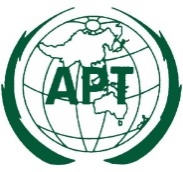 ASIA-PACIFIC TELECOMMUNITYASIA-PACIFIC TELECOMMUNITYThe APT Wireless GroupWorking Group on Spectrum Aspects (wg SPEC)Working Group on Technology Aspects (WG TECH)Working Group on Services and Applications (WG S&A)Sub Working Group on Spectrum Arrangement and Harmonization(Sub-WG SA&H)Sub Working Group on IMT(Sub-WG IMT)Task Group on Modern Satellite Applications (TG MSA)Sub Working Group on Spectrum Arrangement and Harmonization(Sub-WG SA&H)Task Group on CRS and SDR(TG CRS&SDR)Task Group on Aeronautical and Maritime (TG A&M)Sub Working Group on Sharing Studies(Sub-WG SS)Task Group on Fixed Wireless Systems (TG FWS)Task Group on PPDR (TG PPDR)Sub Working Group on Sharing Studies(Sub-WG SS)Task Group on Internet of Things (TG IoT)Task Group on Railway Radiocommunications  (TG RR)Sub Working Group on Spectrum Monitoring(Sub-WG SM)Task Group on Intelligent Transportation Systems (TG ITS) Sub Working Group on Spectrum Monitoring(Sub-WG SM)Task Group on Wireless Power Transmission (TG WPT)WG SpecTo develop plans for harmonized spectrum usage for radiocommunication systems in the region; To develop optimum sharing methodologies, conduct coexistence and compatibility studies between radiocommunication services and systems to ensure compatibility; To study the impact of interference to radiocommunication services from other sources; To coordinate efforts to eliminate harmful interference between concerned countries, as appropriate.WG TechTo carry out studies and develop deliverables which facilitate development of new wireless technologies; To share information on emerging wireless technologies, including use cases of the technologies; To encourage industry research and development;To perform studies of technical and operational matters related to WRC issues, in order to assist APT Members’ to have a better understanding of the issues; To conduct technical consultation based upon the requests of APT Members to meet the needs of the developing countries, and reflect in the work and deliverables of the WG TECH;To identify the spectrum requirements for new radio technologies.WG S&ATo carry out studies and develop deliverables which facilitate the introduction of new wireless applications and radiocommunication services; To perform the study on implementation and deployment of radiocommunication services and applications;To perform studies related to WRC issues in the scope of WG S&A, in order to assist APT Members’ to have a better understanding of the issues; To study market and user requirements of wireless services and applications;To share information on emerging wireless applications;To develop and update recommendations and reports, other documentation, on wireless services and applications; andTo ensure that the requirements and needs of the developing countries are reflected in the work and deliverables of the WG S&A.To identify the spectrum requirements for wireless applications and servicesSub-WG SA&HTo review the availability of spectrum resulting required for the introduction of new system technologies or revised allocations and the potential new or alternative uses of the spectrum thus made available for new applications;  To develop recommended harmonized approaches for the introduction of new wireless technologies, services and application in such spectrum, including preferred frequency band and associated technical characteristics;To develop APT Recommendations/Reports on spectrum arrangement and/or harmonization; To review any draft texts on spectrum arrangement and/or harmonization, which may be included in APT Recommendations and/or Reports already developed in AWG.Sub-WG SSTo conduct sharing and compatibility studies between different systems and applications in the same and adjacent bands; To study characteristics and methodologies for modelling and simulation to support the above-mentioned sharing and compatibility studies;To study techniques and technical conditions for sharing and compatibility among these systems and applications;To develop related APT Reports and/or Recommendations and other documentation resulting from these studies; To review any draft texts on sharing and compatibility matters which may be included in APT Recommendations and/or Reports already developed in AWG.Sub-WG SMTo share information on spectrum monitoring and analysis methods with spectrum monitoring systems and to set up programs such as frequency occupancy measurement; To share members’ case studies on harmful interference and its elimination;To promote the introduction and implementation of new technologies and applications which could be used in spectrum monitoring activities in the Asia-Pacific region;To exchange views and develop the methods for cooperation  on preventing interference between neighboring countries; To share information and good practices on the planning, operational, management and maintenance method of monitoring stations and other facilities and to develop related AWG documents;To facilitate the deployment of the APT Frequency Information System (AFIS). Sub-WG IMTTo review activities on the future development of IMT discussed in the ITU-R Working Party 5D (WP 5D) and relevant organizations; andTo study technology related aspects of the on-going and future development and implementation of IMT in the Asia-Pacific region.TG CRS&SDRTo conduct surveys on regulation and possible spectrum use of SDR and CRS in Asia-Pacific countries;To conduct surveys on current status of the introduction and development of SDR and CRS in Asia-Pacific countries;To conduct survey on possible deployment examples of SDR and CRS across different countries or operators in Asia-Pacific countries;To study and discuss the possible applications, deployment scenarios and/or standardization processes of SDR and CRS in Asia-Pacific countries;To study the key techniques, system characteristics and requirements of SDR and CRS;To develop recommendation and/or report on SDR and CRS, as required.TG FWSTo gather following national information regarding fixed wireless systems:Frequency planning and usage;Licensing conditions;  Usages and applications; Standardization activities;To study on following questions regarding fixed wireless systems:Current status of frequency planning and usage, frequency assignment, band width, main usages and applications; Trends on technology development and R&D prospects on future usages and new applications;Based on the above studies, to develop reports and/or recommendations as appropriate.TG IoTTo study technical and operational characteristics of IoT and carry out studies on the working scenarios, wireless systems and applications for implementation and development of IoT in APT region ;To share information on advanced technologies related to IoT with APT Members.To share information about IoT on current status of regulation and frequency use in Asia-Pacific region, relevant technical standards, technical evolving trends, and studies upon IoT in relevant international and regional organization;To study market and user requirements of IoT;To identify the implications of spectrum management for IoT;To develop related APT Recommendations/Reports or other documentation resulting from above activities and,To enhance and timely update the published APT Recommendation/Reports on SRD, UWB and RFIDTG ITSTo share information on current status of regulation and frequency use of ITS radio system;To determine the spectrum needs (if any) of ITS radio communications;To invite and collect information relevant to possible regional harmonization of ITS radio-communications spectrum, taking into account the trends and studies towards spectrum harmonization, applications and standards developments;To share information on current status of introduction and development of ITS radio system;To study and discuss useful ITS applications and standardization in the Asia-Pacific region;To develop Recommendations and Reports on ITS Radiocommunications as required.TG WPT-  To gather following informationApplications (by using inductive and resonant technologies)Potential marketRelevant technical and operational characteristics for WPTStandardization efforts in the worldTo study following questionsWhat category of spectrum usage could administrations consider? (e.g., ISM or others)What radio frequency bands are suitable for WPT?What steps are required to make sure radio services protected from the usage of WPT?What are impacts on human body from RF exposure of WPT?Based on the above studies, to develop the recommendation and/or report, as appropriate.TG MSATo assist the requirements of the APT membership in putting into practice modern satellite applications in a national context.In this context, to develop reports on satellite applications in the Asia Pacific Region, such as satellite communication systems, satellite devices, key components, interfaces, interconnection and intercommunication, licensing, Ka-band applications and deployment, satellite broadband applications, new applications of mobile satellite, disaster relief applications etc., to serve the mutual interests inside the APT and outside,  for instance in the ITU-R Study Group 4, without overlapping with the activities of APG. To study and develop possible techniques that may be used to improve the compatibility between satellite and other services.TG A&MTo consider the following issues of the use of mobile phone as well as the use of other modern wireless technologies on-board the aircraft and vessels:    For the use of mobile phones on-board the aircraft and vessels:Licensing issues and possible ways to harmonize the approach to licensing by APT members such as mutual recognition while taking due account of national differences;Spectrum matters noting that currently a number of different frequency bands and different mobile technologies are in use in the Asia-Pacific region; andResearching technical requirements especially in regard to the capability of the equipment on-board the aircraft and vessels as well as the technical and operational conditions of each country being over-flown.     For other wireless technologies:Service and application issues including technical characteristics, preferred frequency bands and the use of these frequency bands. Associated regulatory and licensing issues, when considered appropriate. andTo study and review future wireless communication technologies on aeronautical and maritime TG RRTo study the operational scenarios and deployment of railway radiocommunication systems;To share information about railway radiocommunication systems on current status of spectrum usage and national regulatory experiences in Asia-Pacific region, relevant technical standards, technical evolving trends, and studies upon railway radiocommunication systems in relevant international and regional organizations;To study the system description, architecture, functionality and service requirements etc. of railway radiocommunication systems; To develop related APT Recommendations/Reports and other documentation resulting from above activities;To provide information on various potential services and applications, and success factors to deliver services and applications for railway radiocommunication systems.TG PPDRStudy the working scenarios and implementation strategies of PPDR Radiocommunications;Develop Reports and recommendations on PPDR technologies, user requirements, spectrum requirements and implementation strategies;Share information about PPDR radiocommunication on current status of spectrum usage and deployment scenarios in Asia-Pacific region, relevant technical standards, technical evolving trends with relevant international and regional organizations; Develop related APT Recommendations/Reports and other documentation resulting from above activities.AWGChairmanDr. Kohei SatohAssociation of Radio Industries and Businesses (ARIB)JapanE-mail: satoh@arib.or.jpAWG Vice-ChairmanMs. Zhu Keer
Ministry of Industry and Information Technology,
China (People's Republic of)
E-mail: zhukeer@miit.gov.cnAWG Vice- ChairmanMr. Le Van TuanAuthority of Radio Frequency Management, Socialist Republic of Vietnam E-mail: tuanlv@rfd.gov.vn Chairman WG SpecMr. John LewisAdded Value Applications, New ZealandEmail: john.lewis@ties.itu.int Chairman WG TechDr. Dae Jun KimTTA, Republic of KoreaE-mail : kdj@tta.or.kr   Chairman  WG S&ADr. Eng. Khoirul AnwarTelkom University IndonesiaEmail: anwarkhoirul@telkomuniversity.ac.id     Sub-WGs of WG SPEC Sub-WGs of WG SPEC Sub-WGs of WG SPEC Sub-WGs of WG SPECSub-WG SA&HMs. Lyu BoyaHuawei Technologies Co. Ltd., China (People's Republic of)Email: lvboya@huawei.com   Sub-WG Sharing Mr. Alex OrangeQualcomm International Inc., Hong KongE-mail : aorange@qti.qualcomm.com  Dr. Jung Soo WooSamsung Electronics, Republic of KoreaEmail: jungsoo.woo@samsung.com Sub-WG SMMr. Huang JiaState Radio Monitoring Center, China (People's Republic of)Email: ferrero.huang@srrc.org.cn  Sub-WG and TGs of WG TECHSub-WG and TGs of WG TECHSub-WG and TGs of WG TECHSub-WG and TGs of WG TECHSub-WG IMTDr. Hiroyuki AtarashiNTT DoCoMo Inc., JapanEmail: hiroyuki.atarashi.yt@nttdocomo.com TG CRS&SDRDr. Lang BaozhenMinistry of Industry and Information TechnologyChina(People's Republic of)E-mail : langbaozhen@ritt.cn TG FWSDr. Tetsuya KawanishiNICT, JapanEmail: kawanishi@nict.go.jp TG IOTDr. Satoshi TsukamotoNational University Corporation, Toyohashi University of Technology, Japan Email: tsukamoto@comm.ee.tut.ac.jp Mohammad Mahdi Askari Communication Regulatory Authority, Islamic Republic of IranEmail : m.askari@cra.irTG ITSMr. Satoshi Oyama
Association of Radio Industries and Businesses (ARIB)
Japan
Email : s-oyama@arib.or.jpTG WPTDr. Chan Hyung ChungDirector, Association (RAPA)Republic of KoreaEmail: backbum@rapa.or.krTGs of WG S&ATGs of WG S&ATGs of WG S&ATGs of WG S&ATG MSAMs. Geetha Remy Vincent
Measat Satellite Systems Sdn Bhd, Malaysia
Email : geetha@measat.comTG RRMr. Liu BinState Radio Monitoring Center, China (People’s Republic of)Email: liubin@srrc.org.cnTG A&MDr. Xu Ying State Radio Monitoring Center,China (People's Republic of)E-mail: xuying@srrc.org.cn      TG PPDRMr. Bharat BhatiaMotorola India Pvt. Ltd.E-mail : bharat.bhatia@motorola.comMr. Forhadul ParvezProgramme OfficerAsia-Pacific Telecommunity (APT)12/49, Soi 5, Chaengwattana RoadBangkok 10210, ThailandTel: 66-2-5730044 (Ext: 107) Email: parvez@apt.int; aptawg@apt.int TitleHarmonized frequency arrangement in the band 3 300 – 3 400 MHzDocument TypeRecommendation/ReportGroup/ChairWG-SPEC/Sub-WG 1/Ms. LYU BoyaEditor(s)ScopeTo develop possible harmonized frequency arrangement in the band 3 300-3 400MHz in APT regionPurposeTo develop APT Recommendation/Report for harmonized frequency arrangement in the band 3 300-3 400MHz for IMT systems To develop contribution to ITU-R WP5D with respect to frequency arrangement in the band 3 300-3 400MHz for IMT systemsRelated DocumentRecommendation ITU-R M.1036-5Related OrganizationITU-R3GPPTimelines2016AWG-19: Develop work planDiscuss the structure of the working documentAWG-20: Develop a working document towards a draft new APT/AWG Recommendation/Report on harmonized frequency arrangement in the band 3 300 – 3 400 MHz based on the contributions and meeting discussions.Inform the study progress to ITU-R WP5D, as appropriate2017AWG-21:Continue to develop the working document towards a draft new APT/AWG Recommendation/Report on harmonized frequency arrangement in the band 3 300-3 400 MHz based on the contributions and meeting discussions.Review the study results in other AWG sub-Working groupsInform the study progress to ITU-R WP5D, as appropriateAWG-22:Continue to develop the working document towards a draft new APT/AWG Recommendation/Report on harmonized frequency arrangement in the band 3 300-3 400 MHz based on the contributions and meeting discussions.Review the study results in other AWG sub-Working groupsInform the study progress to related organization as appropriate.2018AWG-23:Finalize APT/AWG Recommendation/Report on harmonized frequency arrangement for IMT in the band 3 300-3 400 MHzInform the study progress to related organization as appropriate.TitleFrequency arrangements in the band 4 800 – 4 990 MHzDocument TypeRecommendation/ReportGroup/ChairWG-SPEC/Sub-WG 1/Ms.LYU BoyaEditor(s)ScopeTo develop possible frequency arrangements in the band 4 800-4 990MHz for administrations wishing to implement IMT in APT regionPurposeTo develop APT Recommendation/Report for frequency arrangements in the band 4 800-4 990MHz for IMT systems To develop contribution to ITU-R WP5D with respect to frequency arrangements in the band 4 800-4 990MHz for IMT systemsRelated DocumentRecommendation ITU-R M.1036-5Related OrganizationITU-R3GPPTimelines2016AWG-19: Develop work planDiscuss the structure of the working documentAWG-20: Develop a working document towards a draft new APT/AWG Recommendation/Report on frequency arrangements in the band 4 800 – 4 990 MHz based on the contributions and meeting discussions.Inform the study progress to ITU-R WP5D, as appropriate2017AWG-21:Continue to develop the working document towards a draft new APT/AWG Recommendation/Report on frequency arrangements in the band 4 800 – 4 990 MHz based on the contributions and meeting discussions.Review the study results in other AWG sub-Working groupsInform the study progress to ITU-R WP5D, as appropriateAWG-22:Continue to develop the working document towards a draft new APT/AWG Recommendation/Report on frequency arrangements in the band 4 800 – 4 990 MHz based on the contributions and meeting discussions.Review the study results in other AWG sub-Working groupsInform the study progress to related organization as appropriate.2018AWG-23:Finalize APT/AWG Recommendation/Report on harmonized frequency arrangement for IMT in the band 4 800-4 990 MHzInform the study progress to related organization as appropriate.TitleStudies on frequency arrangement(s) in the band 1 427 – 1 518 MHzDocument TypeReportGroup/ChairWG-SPEC/Sub-WG 1/Ms LYU BoyaEditor(s)ScopeTo provide technical and regulatory considerations on development of the frequency arrangement(s) in the band 1 427 – 1 518 MHz and possible harmonized frequency arrangement(s) for IMT systems in the band for the Asia-Pacific regionPurposeTo provide administrations in the Asia-Pacific region wishing to implement IMT systems with relevant information on development of the frequency arrangement(s) in the band 1 427 – 1 518 MHz.To reflect the views of these administrations in the region into the on-going work in ITU-R WP 5D, as necessary.Related DocumentRecommendation ITU-R M.1036-5Resolution 223 (Rev.WRC-15) Resolution 750 (Rev.WRC-15)Resolution 761 (WRC-15)Related OrganizationITU-R3GPPTimelines2016AWG-20 Develop a workplan for the studiesDiscuss and develop a working document towards a draft new APT/AWG Report on frequency arrangement(s) in the band 1 427 – 1 518 MHz based on the contributions and meeting discussions.2017AWG-21Continue to develop the working document based on the contributions and meeting discussions.Review the study results in other AWG sub-Working groupsDevelop a questionnaireAWG-22Review responses to the questionnaireContinue to develop the working document based on the contributions and meeting discussions.2018AWG-23Finalize a draft APT/AWG Report on studies on frequency arrangement(s) for IMT in the band 1 427 – 1 518 MHz for approval in the AWG PlenaryInform results of the studies to the related organization, as appropriate.TitleSurvey of Usage and Future Plans of The Bands 3 300-3 400 MHz in Asia Pacific RegionDocument TypeReportGroup/ChairSWG SA&H/Ms. LYU BoyaEditor(s)Ms. Yin LiyanScopeTo collect information of current spectrum usage and future plan in the bands 3 300-3 400 MHz in Asia Pacific region PurposeTo provide information on the usage status and future plans of the bands 3 300-3 400 MHz to administrations, operators and vendors.Related DocumentRelated OrganizationWP5D, 3GPPTimelines2017AWG-21 Initiate the task in AWG Prepare and circulate the questionnaire to APT members Develop the workplan AWG-22Review the responses from APT members Prepare a working document towards an APT Report on Usage of the bands 3 300-3 400 MHz in Asia Pacific Region based on collected responses from APT members2018AWG-23Review the responses from APT members Finalize the draft APT Report for approval Consider the future work plan and working method in accordance with the proposal from APT membersTitleSurvey of Usage and Future Plans of The Bands 4 800-4 990 MHz in Asia Pacific RegionDocument TypeReportGroup/ChairSWG SA&H/Ms. LYU BoyaEditor(s)Mr. Nguyen Anh TuanScopeTo collect information of current spectrum usage and future plan in the bands 4 800-4 990 MHz in Asia Pacific region PurposeTo provide information on the usage status and future plans of the bands 4 800-4 990 MHz to administrations, operators and vendors.Related DocumentAPT/AWG Recommendation 1Related OrganizationWP5D, 3GPPTimelines2017AWG-21 Initiate the task in AWG Prepare and circulate the questionnaire to APT members Develop the workplanAWG-22Review the responses from APT members. Prepare a working document towards an APT Report on Usage of the bands 4 800-4 990 MHz in Asia Pacific Region based on collected responses from APT members2018AWG-23Review the responses from APT members. Finalize the draft APT Report for approval Consider the future work plan and working method in accordance with the proposal from APT membersTitleRevision of APT Report on the APT Frequency Usage of the Bands 
1 980-2 010 MHZ and 2 170 - 2 200 MHz in Asia Pacific RegionDocument TypeReportGroup/ChairSWG SA&H/Ms. LYU BoyaEditor(s)Mr. Nguyen Anh TuanScopeTo collect and update information of current spectrum usage and future plan in the bands 1 980-2 010 MHz and 2 170-2 200 MHz in Asia Pacific regionPurposeTo provide updated information on the usage status of the bands 1 980-2 010 MHz and 2 170-2 200 MHz in Asia Pacific region to administrations, operators and vendors.Related DocumentAPT/AWG/REP-46Related OrganizationAPTTimelines2017AWG-21: Initial revision of the Report Discuss and develop a working document towards based on the contributions and meeting discussions.Develop draft work plan and timelineAWG-22:Continue to develop the working document based on the collected responses.2018AWG-23:Finalize the draft revision of APT/AWG/REP-46TitleFrequency Ranges for Non-Beam WPT for Mobile Devices Document TypeAPT Recommendation Group/ChairWG-TECH/TG WPT/Mr. Chan Hyung Chung
WG-SPEC/SWG SA&H/Ms. LYU BoyaEditor(s)ScopeDraft and complete the APT Recommendation on frequency ranges for non-beam WPT technologies for mobile devices. In addition to 6765 kHz – 6795 kHz (see RR No. 5.138), other frequency ranges will be added in the recommendation with impact studies.PurposeStudy and identify frequency ranges for non-beam WPT technologies for mobile devices: Not to cause harmful interference to radiocommunication services;To facilitate smooth deployment of WPT systems without spectrum concerns;To maximize users’ benefit of WPT given by global or regional spectrum harmonization;To address APT administrations to take appropriate regulatory measures on spectrum that should be taken into consideration when WPT is deployed.Related DocumentAPT Survey Report on WPT APT Report on WPT (APT/AWG/REP-62(Rev.1))ITU-R Question ITU-R 210-3/1[Draft new APT recommendation on frequency ranges for Non-Beam WPT for mobile devices]Report ITU-R SM.2303-1“Wireless power transmission using technologies other than radio frequency beam”Recommendation ITU-R SM.2110-0 “Frequency ranges for operation of non-beam wireless power transmission systems”Related Forums and OrganizationITU-R SG1, WP 1A, and WP 1BTimelines2016 AWG-19:Development of the Work Plan at WG-TECHHandover to WG-SPEC for spectrum requirements and related mattersAWG-20Initiation of new work Introduction of the work plan to WG-SPEC / Sub-WG SA&H 2017AWG-21Review spectrum requirements of WPT for mobile devicesReview the latest ITU-R Preliminary Draft New Recommendation (PDNR) on WPT Development of the APT PDNR for mobile devices AWG-22 Review spectrum requirements of WPT for mobile devicesReview the ITU-R approved RecommendationFinalize the new APT recommendation for mobile devices.Develop the questionnaire on Non-ISM frequency bands for Non-Beam WPT for mobile devices.2018AWG-23 Studies on Spectrum impact of WPT to radiocommunication services.Collect the responses and summarize the regulatory status in APT member countries for non-beam WPT for mobile devices. Review the ITU-R Recommendation and activity.Draft the revision of APT recommendation for mobile devices AWG-24 Studies on Spectrum impact of WPT to radiocommunication services.Summarize the regulatory status in APT member countries for non-beam WPT for mobile devices. Review the ITU-R Recommendation and activity.Finalize the revision of APT recommendation for mobile devices TitleSharing and Compatibility Studies for Selected Frequency Bands Below 6GHz Document TypeAPT Report and liaison statement to APGGroup/ChairWG-SPEC/Sub-WG Sharing Studies/Mr. Alex OrangeEditor(s)TBDScopeTo review ITU-R studies on the following frequency bands:1 452 – 1492 MHz (WRC-19 Agenda Item 9.1 CPM Report Issue 9.1.2)1 980 – 2 010 / 2 170 – 2 200 MHz (WRC-19 Agenda Item 9.1 CPM Report Issue 9.1.1)And to undertake further sharing and compatibility studies if requested by APG. To conduct sharing and compatibility studies to facilitate IMT implementation and not related to WRC-19 for the interested APT members: 470-698 MHz1427-1452 MHzIMT in 1492-1518 MHz and MSS in 1518-1525 MHz 3 300 – 3 400 MHz4 400 – 4 500 MHz4 800 – 4 990 MHz Note: frequency ranges above are an initial list. This list could be updated in future AWG meetings. PurposeTo conduct sharing and compatibility studies between IMT and other services within the APT region on the listed and neighboring frequency bands.To develop material from an APT perspective and send relevant results of these studies of those bands that are relevant for WRC-19 to APG.To develop APT Report in accordance with relevant study results.Related DocumentRelated OrganizationITU-RTimelines2016AWG-19 (2016 Feb.)Identify the frequency bands requiring the sharing study in AWG.Develop work plan and timeline for the joint task group.Adopt the work plan and frequency bands requiring sharing studies.Provide additional questionnaires to TG IMT on the survey.Inform the initiation of this study to APG 19-1.AWG-20 (2016-Sep.)Update the work planConsider input contributions.Develop a working document towards a preliminary draft new Report in relation to listed frequency bands.2017AWG-21(2017 -Apr.)Consider and review the input contributions. Further develop a working document towards a preliminary draft new Report in relation to a frequency band.AWG-22 (2017-Sep.)Discuss the input contributions.Develop the working document towards a preliminary draft new Report.Submit study results to APG and relevant ITU-R groups as appropriate.2018AWG-23 (2018-1Q)Discuss the input contributions.Complete the working document towards a preliminary draft new Report.Submit study results to APG and relevant ITU-R groups as appropriate.AWG-24 (2018-3Q)Finalize the draft new Report and approve it.TitleSharing and compatibility studies for IMT above 24 GHzDocument TypeReport and liaison statement to APG / relevant ITU-R groups as appropriateGroup/ChairWG-SPEC/Sub-WG Sharing Studies/Mr. Jungsoo Woo Editor(s)TBDScopeTo survey existing services or applications operating on a primary basis in APT region in the frequency ranges listed in Resolution 238 [COM6/20] (WRC-15) To review the relevant parameters of TG5/1 for the existing service/applications surveyed in APT region.To review and analyze the results of the sharing studies of TG5/1 based on the existing service/applications surveyed in APT regionTo deliver study results to APG, as appropriate To develop APT Report in accordance with relevant study resultsPurposeProvide APT member countries with regionally adapted studies for implementing IMT above 24GHz Related DocumentITU-R Administrative circular CA/226 (related to WRC-19 agenda item 1.13) Related organizations ITU-R, 3GPP, CEPT ECC and other relevant regional study groupsTimelinesAWG-19 (2016-2)Adopt the work planInvite contributions to describe implementations of existing services/applications in the frequency ranges listed in Resolution 238 [COM6/20] (WRC-15)AWG-20 (2016-Sep.)Consider input contributions describing implementations of existing services/applications in the frequency range listed in Resolution 238 [COM6/20] (WRC-15) Discuss RF characteristics and relevant propagation models as required to support sharing studies for IMT above 24 GHz and existing services based on input contributionsInvite the sharing study in the frequency ranges listed in Resolution 238 [COM6/20] (WRC-15)Develop a working document towards a preliminary draft new ReportAWG-21 (2017-Apr.)Provide technical characteristics for sharing studies based on input contributionsProvide propagation models for sharing studies based on input contributionsDiscuss sharing studies based on input contributionsSubmit study results to APG and relevant ITU-R groups as appropriateUpdate the working document towards a preliminary draft new ReportAWG-22 (2017-3Q)Discuss the received contributions Submit study results to APG and relevant ITU-R groups as appropriateUpdate the working document towards a preliminary draft new ReportAWG-23 (2018-1Q)Discuss the received contributionsSubmit study results to APG and relevant ITU-R groups as appropriateComplete the working document towards a preliminary draft new Report AWG-24 (2018-3Q)Finalize the draft new Report and approve itTitleSpectrum Monitoring Techniques and Methods under Multi-Path EnvironmentDocument TypeAPT ReportGroup / ChairSpectrum sub-Working Group-Spectrum Monitoring /Mr. HUANG JiaEditor(s)ScopeTo study and summarize the spectrum monitoring techniques and methods which could be used by administrations in APT region for spectrum monitoring under multi-path environment.PurposeTo provide solution examples or references for the spectrum monitoring techniques and methods under multi-path environment to administrations in APT regionRelated DocumentRelated OrganizationITU-RTimelinesAWG-22(2017) Agree the scope and purpose of the studyDevelop draft work plan and timelineAWG-23/24/25/26 (2018, 2019) Consider the input contribution and draft working documentAWG-27(2020)To finalize the ReportTitleSurvey of Usage and Future Plan of Frequency Bands in relation to Studies on WRC-19 Agenda Item 1.13 in Asia-Pacific RegionDocument TypeAPT Report, Liaison statement to APGGroup/ChairWG-TECH/Sub-WG IMT, Dr. Hiroyuki Atarashi (J)Editor(s)Ms. Boya Lyu (CHN)ScopeTo facilitate the study in relation to WRC-19 Agenda item 1.13 in APG, AWG-19 developed a questionnaire to collect information on usage and future plan as well as other relevant information for the frequencies to be studied for IMT under Resolution 238 (WRC-15) in Asia-Pacific Region. PurposeTo collect information on usage and future plan as well as other relevant information for the frequencies to be studied for IMT under Resolution 238 (WRC-15) in Asia-Pacific Region,To develop an APT/AWG Report by compiling the responses from APT members, and sent it to APG 19-2.Related DocumentResolution 238 (WRC-15)Related OrganizationITU-RTimelinesAWG-19 (2016 Feb.)  Develop work plan and timeline.  Prepare and issue a questionnaire to seek information from APT members.  Inform the initiation of this study to APG 19-1.  Invite APT members to provide their initial responses to the questionnaire until AWG-20.AWG-20 (2016 September)  Review the initial responses from APT members and corresponding input contributions.  Review needs for further information.  Draft a working document towards an APT/AWG Report to summarize the responses to the questionnaire based on the contributions from APT members and the meeting discussion.AWG-21 (2017 April)  Review the further responses from APT members and corresponding input contributions.   Update the working document.  Provide progress of the studies to APG 19-2.  Recirculate the questionnaire and invite APT members to provide their further responses until AWG-23.AWG-22 (2017 September)  Review the further responses from APT members and corresponding input contributions.   Update the working document.  Provide progress of the studies to APG 19-3.AWG-23 (2018 2Q)  Review the further responses from APT members and corresponding input contributions.   Update the working document and finalize it as an APT/AWG Report.  Provide the final report to APG 19-4.TitleSurvey on Required Set of Technical Conditions to Support Technology Neutrality and Spectrum Efficiency for Implementation of IMT Networks in Bands Identified for IMTDocument TypeAPT/AWG ReportGroup/ChairWG-Technology Aspects / Sub-WG IMT,  Dr. Hiroyuki Atarashi (J)Editor(s)[Viet Nam, Name TBD]ScopeTo support and assist APT Members in using the radio frequency spectrum and deploying radio network effectively, it need studies on establishing the minimum required set of technical conditions to be applied implementation of IMT network that could help APT Administrations on regulating the neutrality usage and spectrum efficiency of bands identified for IMTPurposeTo collect information on regulatory for implementation IMT network in in the frequency bands identified for IMT in Asia-Pacific Region countries.To develop an APT/AWG survey Report by compiling the responses from APT membersTo develop an APT/AWG technical Report to provide the minimum required set of technical conditions (frequency ranges, power limits, spectrum masks…) to be applied for implementation of IMT network in the frequency bands identified for IMT to support technology neutrality and spectrum efficiencyRelated DocumentAPT/AWG/REP-15: Information of Mobile Operator's Frequencies, Technologies and License Durations in Asia Pacific CountriesRelated Forums and OrganizationITU-R WP 5A, WP 5D, 3GPPTimelines2017AWG-22 Initiate work item Prepare and issue a questionnaire to seek information from APT members.Invite APT members to provide their initial responses to the questionnaire until AWG-24.Develop a detailed work plan and timeline2018AWG-23 Review the initial responses from APT members and corresponding input contributions.Draft the working document towards an APT/AWG survey Report to summarize the responses to the questionnaire based on the contributions from APT members and the meeting discussion.Consider to develop the working document towards an APT/AWG technical Report as appropriate.Update the detailed work planAWG-24 Consider relevant input documentsFinalize the working document as an APT/AWG survey ReportContinue to develop the working document towards an APT/AWG technical Report as appropriate.Update the detailed work plan2019AWG-25 Consider relevant input documentsFinalize the working document as an APT/AWG technical ReportTitleImplementation of Public Safety LTE (PS-LTE) NetworksDocument TypeAPT/AWG ReportGroup/ChairWG-Service and Applications / TG-PPDR, Mr. Bharat Bhatia andWG-Technology Aspects / Sub-WG IMT,  Dr. Hiroyuki AtarashiEditor(s)TBDScopeThis study summarizes present status of international standardization of PS-LTE technologies by 3GPP and relevant implementation activities in some countries in the world including the Asia-Pacific Region. It also summarizes technical subjects that are important for implementation of PS-LTE networks. PurposeTo share the relevant information from some countries with the APT Members wishing to consider implementation of PS-LTE technologies in their countries.Related DocumentTBDRelated Forums and Organization3GPP, ITU-R WP 5D, WP 5ATimelines2016AWG-19 (February)Consider relevant input documentsDevelop a detailed work planAWG-20 (September)Consider relevant input documentsReview and update the detailed work plan2017AWG-21 (April)Consider relevant input documentsConsider to develop a working document, if necessaryReview and update the detailed work plan, if necessaryAWG-22 (September)Consider relevant input documentsReview and update the working document and the detailed work plan, if necessary2018AWG-23 (1Q)Consider relevant input documentsReview and update the working document and the detailed work plan, if necessaryAWG-24 (3Q)Finalize the Report and send for approvalTitleFWS link performance under severe weather conditionsDocument TypeAPT/AWG ReportGroup/ChairWG-TECHNOLOGY/TG-FWS/ Dr. Tetsuya KAWANISHIEditor(s)MR. Eisaku SASAKI, MR. Bui Ha LONG and MR. Hazim AhmadiScopeTo study on link performance of fixed wireless systems, especially on millimeter-wave bands, under severe weather conditionsBased on the above studies, to develop reports and/or recommendations as appropriate.PurposeTo promote the incorporation of fixed wireless systems in a wide range of application fields in Asia-Pacific region.Related DocumentsAPT/AWG/REP-54	APT Survey Report on Fixed Wireless SystemsRelated OrganizationITU-R Working Party 3M & 3JTimelinesAWG-18 (2015)  Initiate to develop a new APT report on FWS link performance under severe weather conditionsAWG-19 (2016 February)  Drafting of a new APT report on FWS link performance under severe weather conditionsAWG-20 (2016 September)   Drafting of a new APT report on FWS link performance under severe weather conditionsAWG-21 (2017 April)  Drafting of a new APT report on FWS link performance under severe weather conditionsAWG-22 (2017 September)  Drafting of a new APT report on FWS link performance under severe weather conditionsAWG-23 (2018 April)  Completion of draft for the new APT report on FWS link performance under severe weather conditionsTitleTechnologies of Fixed Wireless Systems to Provide Remote Connectivity Document TypeAPT/AWG ReportGroup/ChairWG-TECHNOLOGY/TG-FWS/Dr. Tetsuya KAWANISHIEditor(s)MR. Bui Ha LONG and DR. Taichi TAKAYAMAScopeThe fixed wireless radio system with superiorities such as low cost and easy construction is considered to be a more effective solution to the digital divide.  To study variety cases of the fixed wireless radio system applied are believed to help the effort on bridging the digital divide.PurposePropose to develop a new APT report on applications of fixed wireless systems to provide remote connectivityRelated DocumentsAPT/AWG/REP-54	APT Survey Report on Fixed Wireless SystemsRelated OrganizationTBDTimelinesAWG-21 (2017 April) Initiate to develop the new APT reportAWG-22 (2017 September) Drafting the new APT reportAWG-23 (2018 2Q) Drafting the new APT reportAWG-24 (2018 3Q) Completion of draft for the new APT report TitleCurrent Status and Future Plan of Implementation and Deployment of IoT in APT CountriesDocument TypeAPT ReportGroup/ChairCo-chairWG-TECH/TG-IoT / Dr. Satoshi TSUKAMOTO (Japan)Mr. M.M.ASKARI, IRAN (Islamic Republic of.)Editor(s)Ms. Mary Lim (Sigfox Singapore Pte Ltd.)ScopeTo share information on current status and future plan of implementation and deployment of IoT in Asia-Pacific region and exchange related experiences.PurposeTo provide APT member countries information on current status and future plan of implementation and deployment of IoT and related experiences in Asia-Pacific Region. To provide information for the study work on WRC-19 Agenda Item 9.1, Issue 9.1.8 on Resolution 958 (WRC-15) Annex item 3, if requested by APGRelated DocumentRESOLUTION 958 (WRC-15) "Urgent studies required in preparation for the 2019 World Radiocommunication Conference" Annex item 3Related Forums and OrganisationITU-R Working Party 1B, 5A, 5DTimelinesAWG-22Initiate the task in AWGDevelop the workplan Prepare and circulate the questionnaire to APT membersAWG-23Review the responses from APT members Prepare a working document towards an APT Report on current status and future plan of implementation and deployment of IoT in Asia-Pacific region based on collected responses from APT membersAWG-24Review the responses from APT membersFinalize the draft APT Report for approvalConsider the future work plan and working method in accordance with the proposal from APT membersTitleThe usage of ITS in APT countries (Revision 2)Document TypeReportGroup/ChairITS TG/ Mr. Satoshi (Sam) Oyama, JapanEditor(s)Mr. Andy Phang, Infocomm Media Development Authority, SingaporeScopeProvide up-date information on the currently used ITS technologies, frequency bands, status of commercialization service and others in APT member countries.PurposeProvide APT member countries with practical information on the currently used ITS technologies, frequency bands, status of commercialization service and others with the purpose of reaching harmonization to the greatest extentRelated DocumentUsage of ITS in APT countries (Document# APT/AWG/REP-18 (Rev. 1))Related ForumsAPG, ITU-R SG5 WP 5ATimelinesThe 16th  meeting (Pataya, Thailand)  in March 2014 collect the responses and reflect to the draft report consideration of input contribution on the global version of ITS usage report for ITU-R SG5 WP 5A/WP 5BThe 17th  meeting (Macao)  in September 2014 create a revision of workplanThe 18th  meeting (Kyoto)  in March 2015 consideration of input contribution for ITU-R SG5 WP 5AThe 19th  meeting (Chiang-Mai)  in February 2016 create a revision of workplan consideration of input contribution for ITU-R SG5 WP 5AThe 20th  meeting (Bangkok)  in September2016 create a letter to APT member countries to invite up-date contents in the report consideration of input contribution for ITU-R SG5 WP 5AThe 21st  meeting (Bangkok)  in April 2017 collect the responses Inform APG19-2 study progress on ITS consideration of input contribution for ITU-R SG5 WP 5AThe 22nd  meeting (Busan)  in September 2017 finalize and get approval on the Report (Revision 2) inform the study results on ITS to APG19-3 input contribution for ITU-R SG5 WP 5A send a circular letter to APT members to request for further contributionThe 23rd meeting (T.B.D.)  in April 2018 modify the Report (Revision 2) with comments collected  inform the study results on ITS to APG19-4input contribution for ITU-R SG5 WP 5ATitleIntegration of Satellite Technology into the Next Generation Access Technologies EcosystemDocument TypeAPT ReportGroup/ChairWG S&A/TG MSA/Ms. Geetha Remy VincentEditor(s)Ms. Geetha Remy VincentScopeTo identify the key requirements that would allow the Integration of Satellite Technology into the Next Generation Access Technologies EcosystemPurposeTo develop an APT Report which helps APT members understand the potential and capabilities in integrating satellite solutions into the next generation access technologies environment in the Asia Pacific region. Related Document-Related OrganizationAPT, WP4ATimelines20172018TitleCurrent and Future Usage of Unmanned AircraftDocument TypeAPT Report Group/ChairTG-Aeronautical and MaritimeEditor(s)Chairman TG-Aeronautical and Maritime, [Ms. Takako KITAHARA]ScopeProvide information on various potential services and applications, and success factors to deliver services and applications for public use of unmanned aircraft, disaster relief case studies and future challenges PurposeTo identify the future needs of special communications for social, industrial and economic development which could be satisfied by services and applications on unmanned aircraft systems.Related DocumentNONERelated ForumsITU WP 5BTimelines2015:AWG-18 Initial revision of Terms of Reference2016: AWG-19 Review input contributions and initiate studies on the topic of service and application for public use of unmanned aircraft, and review ToRAWG-20  Initiate report based on the results of studies.  2017:AWG-21  Continue development of report, development and circulation of survey questionnaire on current spectrum usage and future plan of unmanned aircraft systemAWG-22 Compilation of questionnaire responses, continue development of report2018:AWG-23 Finalize report, development a new survey report if necessary.TitleBroadband Wireless Air-to-Ground Communications Links with Passenger AircraftDocument TypeAPT ReportGroup/ChairTG-Aeronautical and Maritime / Dr. YING XUEditor(s)Chairman TG-Aeronautical and Maritime, Mr. Stewart WallaceScopeDevelop a new  Report on the Technical Characteristics, Operating Provisions and Regulatory Provisions on the broadband Wireless Air-to-Ground Communications Links with Passenger AircraftPurposeAWG consider developing harmonized arrangements for technical characteristics, operating provisions and regulatory provisions for air-to-ground mobile broadband links to passenger aircraft, to enable seamless passenger flight operations across the entire region, and aligned with similar developments already occurring in other regions.Related DocumentITU-R. Report M.2282.  Timelines2017:AWG-21:  Initiate the development of new AWG ReportAWG-22:  Continue development of draft new AWG Report2018:AWG-23 :  Continue development of draft new AWG ReportAWG-24 :  Completion of draft new AWG ReportTitleTechnical Conditions for the Use of Mobile Communication Services Onboard AircraftDocument TypeAPT ReportGroup/ChairTG-Aeronautical and Maritime / Dr. YING XUEditor(s)Chairman TG-Aeronautical and Maritime, Mr Eric WawrzynkowskiScopeTo review the APT guidelines on technical conditions for the use of mobile phone onboard aircraft PurposeTo consider the possibility of making optional the use of the controlled equipment within the Mobile communication system onboard the aircraftRelated DocumentAPT/AWG/OP-02 (Rev.2)Timelines2017:AWG-22: Initiate the modification of AWG guideline2018:AWG-23:	Continue development of AWG guideline AWG-24: Finalize the modification of AWG guidelineTitleImplementation of the Bands 108 – 117.975 MHz, 328.6-335.4 MHz and 960-1164 MHz for the Aeronautical Radionavigation Systems in APT regionDocument TypeAPT Report Group/ChairTG-Aeronautical and Maritime / Dr. YING XUEditor(s)Chairman TG-Aeronautical and Maritime, Mr. Bui Ha Long (VTN) ScopeTo support and assist APT Members in using the mentioned radio frequency spectrum and deploying aeronautical radionavigation systems in these bands effectively PurposeTo recognize the commonly used of these spectrum in order to facilitate the efficient usage, border coordination on these frequencies among APT countries.Related DocumentNONETimelines2017:AWG-22: Initiate the development of AWG Report2018:AWG-23:	Continue development of draft new AWG Report AWG-24: Completion of draft new AWG ReportTitleSystem Deployment and Relevant Testing Studies of Railway Radiocommunication System between Train and Trackside (RSTT) in APT CountriesDocument TypeAPT ReportGroup/ChairTG on Railway/ Mr. Bin LIU, CHNEditor(s)Mr. BO JIANG (China)Scope1. to share experiences of deployment of railway radiocommunication systems, 2. to share field testing studies related to deployment of RSTT and studies on radio propagation characteristics under high speed movement in typical scenarios. PurposeTo provide administrations and railway operators in Asia-Pacific region with relevant information on experiences and supplemental studies of RSTT deployment.Related DocumentWorking document towards preliminary draft APT Report on [Systems descriptions technologies and implementation of] Railway Radiocommunication System between Train and Trackside (RSTT) Related ForumsITU-R WP5ATimelinesThe 21th meeting of AWG in 2017 to start the study by conducting the working plan.The 22nd meeting of WG in 2017 to develop the document based on the input contributions.The 23rd meeting of AWG in 2018 to improve the Report (if possible, to finalize the Report)The 24th meeting of AWG in 2018 to finalize the Report.TitleRailway Radiocommunication System for Passengers’ Access to Information and Internet ServicesDocument TypeAPT ReportGroup/ChairTG Railway/ Mr. Bin LIU, CHINAEditor(s)Hokyom KIM (ETRI, Republic of Korea)ScopeTo study railway radiocommunication systems to enable passengers access to information and Internet services other than RSTTPurposeTo share information on national implementation experiences of railway radiocommunication system to enable passengers access to information and Internet services other than RSTT in Asia-Pacific Region.Related DocumentRelated ForumsTimelinesThe 21th meeting (Bangkok) in April 2017to start the study by conducting the workplan The 22nd meeting in 2017to collect information on railway radiocommunication system to enable passengers access to information and Internet services and to discuss the structure and contents of the Report according to contributions from APT Member countriesThe 23rd meeting in 2018to improve the Report (if possible, to finalize the Report)The 24th meeting in 2018to finalize the ReportTitleNarrowband PPDR Applications and Systems in the UHF band in Region 3 Document TypeAPT  ReportGroup/ChairWG-S&A/Dr. Khoirul Anwar / Sub-WG TG-PPDR/Mr. Bharat BhatiaEditor(s)Jung, Young Ju  (Samyoung Celetra Inc.)ScopeTo develop APT Report on narrowband PPDR application and systems in the UHF bandUser requirements analysis on narrowband PPDR systemCharacteristics of typical digital narrowband PPDR technologiesInteroperability between narrowband and broadband PPDR systemsFuture directions on narrowband PPDR applications and systemsPurposeStudy and identify narrowband PPDR applications and systems in UHF bandsTo identify the role of narrowband PPDR technologies in UHF bandsTo identify the interoperability issues between narrowband PPDR and broadband PPDR systems.To investigate the technology evolution of narrowband PPDR applications and systems including Unified Communications Services.Related DocumentAPT Report on Harmonization of Frequency Ranges for use by wireless PPDR Applications in Asia Pacific Region (APT/AWG/REP-73) Recommendation ITU-R M.2015-1 (02/2015)Recommendation ITU-R M.2009Draft New ITU-R Report on PMR….Related Forums and OrganizationITU-R, TCCA, DMR association, APCO P25Timelines2017AWG-22:Development of the Work Plan at TG-PPDRDiscuss the structure of the working documentStart the draft of the working document2018 AWG-23:Review on narrowband UHF digital mobile radio technologies for PPDR applications.Develop working document towards a draft APT/AWG Recommendation/Report on UHF narrowband PPDR applications and system having interoperability for Unified Communications. Continue to develop the working documents on Unified Communications Digital Mobile Radio for narrowband PPDR applications and systems AWG-24 Finalize APT/AWG Report on narrowband PPDR applications and systems in the UHF in region 3.No.Work ItemResponsible GroupExpected DeliverableCompletion Target1Studies on frequency arrangements in the band 1427-1518 MHzSub-WG SA&HReportAWG-232Harmonized frequency arrangement in the band 3 300 – 3 400 MHzSub-WG SA&HReport/RecommendationAWG-233Frequency arrangement in the band 4 800 – 4 990 MHzSub-WG SA&HReport/RecommendationAWG-234Survey of usage and future plan of the bands 3300-3400 MHz in Asia-Pacific regionSub-WG SA&HReportAWG-235Survey of usage and future plan of the bands 4800-4990 MHz in Asia-Pacific regionSub-WG SA&HReportAWG-236Revision of APT Report on frequency usage of the bands 1980-2010 MHz and 2170-2200 MHz in Asia-Pacific regionSub-WG SA&HReportAWG-237Frequency ranges for non-beam WPT for mobile devices  Sub-WG SA&HRecommendationAWG-248Sharing and compatibility studies for selected frequency bands below 6GHzSub-WG SharingReport, Liaison StatementsAWG-249Sharing and compatibility studies for IMT above 24GHzSub-WG SharingReport, Liaison StatementsAWG-2410Spectrum monitoring techniques and methods under multi-path environment Sub-WG SMReportAWG-2711Survey of usage and future plan of frequency bands in relation to studies on WRC-19 agenda item 1.13 in Asia-Pacific regionSub-WG IMTReport, Liaison StatementsAWG-2312Survey on required set of technical conditions to support technology neutrality and spectrum efficiency for implementation of IMT in bands identified for IMT   Sub-WG IMTReportAWG-2513Implementation Public Safety LTE (PS-LTE) NetworksSub-WG IMT (jointly with TG PPDR) Report AWG-2414FWS link performance under severe weather conditionsTG FWSReportAWG-2315Technologies of Fixed Wireless System to provide remote connectivity TG FWSReportAWG-2416Current status and future plan of implementation and deployment of IoT in APT countriesTG IoTReportAWG-2417The usage of ITS in APT countries (Revision 2)TG ITSReportAWG-2318Integration of satellite technology into the next generation access technology ecosystem   TG MSAReportAWG-2419Current and future usage of unmanned aircraftTG AMReportAWG-2320Broadband Wireless Air-to-Ground Communications links with passenger aircraft TG AMReportAWG-2421Technical conditions for the use of mobile communication services onboard aircraftTG AMReport AWG-2422Implementation of the bands 108-117.975 MHz, 328.6-335.4 MHz and 960-1164 MHz for the aeronautical radionavigation systems in APT region TG AMReportAWG-2423System deployment and relevant testing studies on Railway Radiocommunication System between Train and Trackside (RSTT) in APT countriesTG RRReportAWG-2424Railway Radiocommunication System for passengers’ access to information and internet servicesTG RRReportAWG-2425Narrowband PPDR applications and systems in the UHF band in Region 3TG PPDRReportAWG-23